.Introduction: 16  Counts - CCW RotationSec. I (1- 8) SIDE, BEHIND, &-TOUCH, &-TOUCH, &-TOUCH-HOLD, &-TOUCH-HOLDSec. II (9-16) BEHIND, FORWARD, TURN, TRIPLE BACK, ROCK, RECOVER, WALK, WALKSec. III (17-24) COASTER FORWARD, BACK, TURN, CROSSING TRIPLE, KICK-BALL-CROSS(Counts 5 – 8: all facing corner; diagonal R)Sec. IV (25-32 ROCK FORWARD, RECOVER BACK, BEHIND-SIDE-ACROSS: REPEAT ON LBegin AgainTag: Four Counts: after first rotation, facing 9 o’clock,Ending: In Sec III, after “left crossing triple” (5,&,6), substitute  RIGHT Toe Press forward  to front wall & HOLD with a POSE (7,8)Tag & Ending refer to “Winter Wonderland” music selection only.Music Selections: West Coast SwingWinter Wonderland - Neil Diamond. Album: Christmas Album Volume II (117 bpm)Introduction: 16  CountsDownload: amazon.com, iTunes*Free* Download version by Glenn Rogers at www.linedancermagzine.com  for subscribersYear Round Music Selections:Standin’ At The Station - Keb’ Mo’ (114 bpm) Album: Just Like YouIntroduction: 16 Counts once beat kicks inDownloads: amazon.com, iTunesJust Your Fool - Cyndi Lauper. Album: Just Your Fool (118 bpm)Introduction: 48 CountsDownloads: amazon.com, iTunesWalking After Midnight - Imelda May. Album: More Mayhem (107 bpm)Introduction: 16 CountsDownload: iTunesSplit Floor Dance: Pure Movies Line DanceContact: michele.perron@gmail.com - micheleperron.comWonderland Swing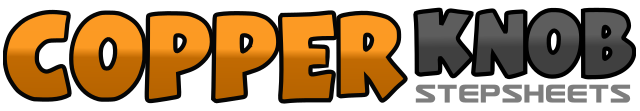 .......Count:32Wall:4Level:Improver / Easy Intermediate.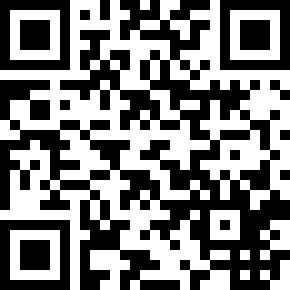 Choreographer:Michele Perron (CAN) - November 2012Michele Perron (CAN) - November 2012Michele Perron (CAN) - November 2012Michele Perron (CAN) - November 2012Michele Perron (CAN) - November 2012.Music:Winter Wonderland - Neil Diamond : (Album: Christmas Album Volume II)Winter Wonderland - Neil Diamond : (Album: Christmas Album Volume II)Winter Wonderland - Neil Diamond : (Album: Christmas Album Volume II)Winter Wonderland - Neil Diamond : (Album: Christmas Album Volume II)Winter Wonderland - Neil Diamond : (Album: Christmas Album Volume II)........1,2RIGHT Step side R, LEFT Step crossed behind R&,3,&,4RIGHT Step side R, LEFT Toe/Touch beside R, LEFT Step side L, RIGHT Toe/Touch beside L&,5,6RIGHT Step beside L, LEFT Toe/Touch forward, HOLD&,7,8LEFT Step beside R, RIGHT Toe/Touch forward, HOLD&,1,2RIGHT Step beside  & slightly behind L, LEFT Step forward, Turn 1/2 L with RIGHT Step back [6 o’clock]3,&,4LEFT Triple back [L back, R tog, L back]5,6RIGHT Rock/Step back, LEFT Recover/Step forward7,8RIGHT, LEFT Steps forward1,&,2RIGHT Step forward, LEFT Step beside R, RIGHT Step back3,4LEFT Step back, Turn 1/4 R with RIGHT Step side R 	 [9 o’clock]5,&,6LEFT Crossing Triple [L across front of R, R side R, L across front of R]7,&,8RIGHT Kick Ball Cross [R kick, R Step, L across front of R]1,2RIGHT Rock/Step forward (still facing diagonal R), LEFT Recover/Step back3,&,4RIGHT Step crossed behind L, LEFT Step side L, RIGHT Step across front of L5,6LEFT Rock/Step forward & diagonal L, RIGHT Recover/Step back7,&,8LEFT Step crossed behind R, RIGHT Step side R, LEFT Step across front of R1,2RIGHT Step side R, LEFT Toe/Touch beside R3,4LEFT Step side L, RIGHT Toe/Touch beside L